Numeri reali sulla retta. scheda1. A partire dai numeri reali scritti nella tabella qui sotto risolvi i seguenti quesiti:completa la tabella;rappresenta i numeri dati sulla retta disegnata sotto la tabella;scrivi qui sotto tutti i numeri in ordine crescente.inserisci nel diagramma qui sotto tutti i numeri che sono sulla retta;…… < ……< ……< ……< ……< ……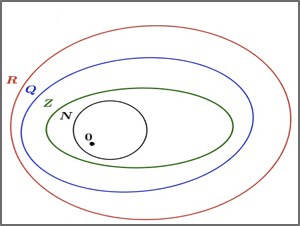 2. Scegli l’unica affermazione falsa.A.	Posso scrivere in forma di frazione tutti i numeri decimali periodici.B.  Posso scrivere in forma di frazione tutti i numeri razionali.C.	Posso scrivere in forma di frazione tutti i numeri interi.D.	Posso scrivere in forma di frazione tutti i numeri decimali con infinite cifre dopo la virgola e senza periodo.E.	Posso scrivere in forma di frazione tutti i numeri decimali con 15 cifre dopo la virgola.Numero scritto con frazioni e radicali21Numero decimale arrotondato con tre cifre dopo la virgola21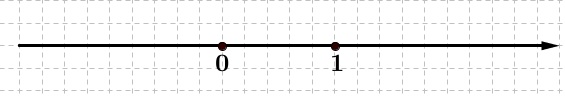 